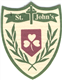 Class: Year 5Class: Year 5Class: Year 5Class: Year 5Class: Year 5Using CommunicationUsing MathsThe World Around UsReligionAdditionalPunctuationNounsAdjectivesDictionary skills Proof reading and EditingInstructionsComprehensionAcrostic poemsBones poetryLetter WritingNovel: The Worst Witch and related writing genresAccelerated readingNumber:Place value:Number up to 9999- read, write and order numbers to 9999Converting numbers to HTU and TU etc.Addition and subtraction of two 4 digit numbersShape – Properties of all 3D shapesTime: to 5 minute intervals and equivalent digital timesunderstand am and pmMoney:money up to £5change from £5Data HandlingLength: m and cmOur Local Community -  incorporating visit to NCCE - Research, PowerPoint Presentations, The human skeleton -  Research, posters, PowerPoint presentationsReturning: a new beginning – our lives so farBaptismThe story of the Centurion’s ServantJohn the BaptistAll Saints, All SoulsAdventThe Christmas StoryMass every 4th MondayReading BuddiesGaelic Football Monday afternoon Hurling Tuesday afternoonMeadowbank alternate Wednesday afternoonsAnti –bullying week activitiesBeauty and the Beast visiting production